ADDYSG A CHYMWYSTERAU	EDUCATION & QUALIFICATIONSAELODAETH CYRFF PROFFESIYNOL       MEMBERSHIP OF PROFESSIONAL ORGANISATIONSDIDDORDEBAU CYMWYS      RELEVANT INTERESTSCYFLOGAETH BRESENNOL NEU DDIWEDDARAF        CURRENT OR MOST RECENT EMPLOYMENTCYFLOGAETH FLAENOROL	PREVIOUS EMPLOYMENT(rhestrwch y gwaith a wnaethoch yn flaenorol mewn trefn gronolegol)(in chronological order, list the work you have done previously)DATGANIAD CEFNOGOLNodwch yn glir sut mae eich sgiliau a'ch profiad yn bodloni pob un o ofynion hanfodol y Fanyleb Person, yn ogystal â’r priodoleddau dymunol lle bo modd. Bydd yr wybodaeth a roddwch yn cael ei defnyddio fel sail ar gyfer llunio rhestr fer. Dylech roi manylion y sgiliau, y medrau a’r wybodaeth berthnasol sydd gennych a fydd yn caniatáu i chi gyflawni’r swydd yn effeithiol. Mae’n bosibl eich bod wedi ennill y rhain mewn nifer o agweddau o’ch bywyd, megis profiad gwaith (cyflogedig neu wirfoddol) addysg, hyfforddiant, neu ddiddordebau, cyhyd â’ch bod yn canolbwyntio ar eu perthnasedd i ofynion y swydd.SUPPORTING STATEMENTPlease state clearly how your skills and experience meet each of the essential requirements of the Person Specification, as well as desirable attributes where possible. The information you provide will be used as the basis for shortlisting. You should provide details of relevant skills, abilities and knowledge that you have which will enable you to carry out the job effectively. These may have been gained from any aspect of your life, such as work experience (paid or unpaid), education, training, or hobbies and interests, providing you focus on their relevance to the requirements of the job. CANOLWYR 		REFERENCESDylid enwi ddau ganolwr, dylai o leiaf un allu rhoi barn ar eich gallu proffesiynol. Yr arfer yw cysylltu â phob canolwr cyn y cyfweliad. Os nad ydych yn dymuno i ni gysylltu ag un neu ragor o'ch canolwyr cyn cynnig y swydd i chi, rhaid i chi nodi hyn yn erbyn enw'r canolwr priodol.Two referees should be named, at least one being able to give an opinion on your professional ability. The Society may wish to contact referees prior to interview. If you do not wish one or more of your referees to be contacted prior to a job offer being made, you must indicate this against the appropriate referee.CWESTIYNAU YCHWANEGOL     ADDITIONAL QUESTIONSEUOGFARNAU HEB EU DISBYDDU     UNSPENT CRIMINAL CONVICTIONSGWYBODAETH ARALL	OTHER INFORMATIONDATGAN BUDDIANNAU                      DECLARATION OF INTERESTDATGANIAD		DECLARATIONDylech hefyd gwblhau’r Ffurflen Monitro Cyfle Cyfartal. Ni chaiff y ffurflen hon ei hystyried yn rhan o’r broses ymgeisio a chaiff ei thrin yn unol â’r Rheoliad Cyffredinol ar Ddiogelu Data (2018).Ebostiwch eich cais a’ch Ffurflen Monitro Cyfle Cyfartal at Amanda Kirk, Clerc a Rheolwr Datblygu (akirk@lsw.wales.ac.uk) erbyn y dyddiad cau a nodir yn y pecyn ymgeisio.Please also complete the Equal Opportunities Monitoring Form. This form will not be considered as part of the application process and will be treated in accordance with the General Data Protection Regulations (2018).Please email your application and Equal Opportunities Monitoring Form to Amanda Kirk, Clerk and Development Manager (akirk@lsw.wales.ac.uk) by the deadline stated in the application pack.Os nad oes gennych gyswllt ebost, gallwch bostio eich cais mewn amlen sydd wedi’i nodi â CYFRINACHOL i:Amanda KirkCymdeithas Ddysgedig CymruCofrestrfa’r BrifysgolRhodfa’r Brenin Edward VIIParc CathaysCaerdyddCF10 3NSIf you do not have access to email, you may post your application in an envelope marked CONFIDENTIAL to:Amanda KirkLearned Society of WalesThe University RegistryKing Edward VII AvenueCathays ParkCardiffCF10 3NS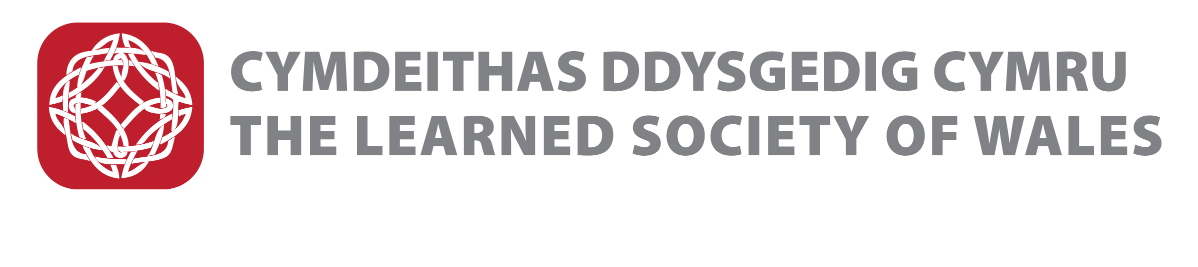 Ffurflen Gais	Application FormMae’r cymdeithas yn croesawu ceisiadau yn Gymraeg neu Saesneg.The Society welcomes applications in either Welsh or English.Am swydd/For the post of _____________________________Ymhle welsoch chi hysbyseb am y swydd hon/ Where did you see this position advertised? ____________________________________________________________________________Ffurflen Gais	Application FormMae’r cymdeithas yn croesawu ceisiadau yn Gymraeg neu Saesneg.The Society welcomes applications in either Welsh or English.Am swydd/For the post of _____________________________Ymhle welsoch chi hysbyseb am y swydd hon/ Where did you see this position advertised? ____________________________________________________________________________Ffurflen Gais	Application FormMae’r cymdeithas yn croesawu ceisiadau yn Gymraeg neu Saesneg.The Society welcomes applications in either Welsh or English.Am swydd/For the post of _____________________________Ymhle welsoch chi hysbyseb am y swydd hon/ Where did you see this position advertised? ____________________________________________________________________________Ffurflen Gais	Application FormMae’r cymdeithas yn croesawu ceisiadau yn Gymraeg neu Saesneg.The Society welcomes applications in either Welsh or English.Am swydd/For the post of _____________________________Ymhle welsoch chi hysbyseb am y swydd hon/ Where did you see this position advertised? ____________________________________________________________________________Teitl TitleEnw(au) cyntaf Forename(s)Enw(au) cyntaf Forename(s)Cyfenw   SurnameCyfenw   SurnameCyfeiriad preifat   Private addressCyfeiriad preifat   Private addressCyfeiriad ar gyfer gohebiaeth (os yw’n wahanol)Address for correspondence (if different)Cyfeiriad ar gyfer gohebiaeth (os yw’n wahanol)Address for correspondence (if different)Cyfeiriad ar gyfer gohebiaeth (os yw’n wahanol)Address for correspondence (if different)Rhif Ffôn Symudol   Mobile Telephone No.Rhif Ffôn Symudol   Mobile Telephone No.Rhif Ffôn Cartref   Home Telephone No.Rhif Ffôn Cartref   Home Telephone No.Rhif Ffôn Cartref   Home Telephone No.Rhif Ffôn Gwaith   Work Telephone No.Rhif Ffôn Gwaith   Work Telephone No.Ebost   EmailEbost   EmailEbost   EmailYdy hi’n bosibl i ni gysylltu â chi yn y gwaith? Can we contact you at work?Ydy hi’n bosibl i ni gysylltu â chi yn y gwaith? Can we contact you at work?    Ydy / Yes  ⃞     Nac ydy / No  ⃞    Ydy / Yes  ⃞     Nac ydy / No  ⃞    Ydy / Yes  ⃞     Nac ydy / No  ⃞Oes unrhyw gyfyngiadau mewn perthynas â’ch cyflogaeth, e.e. oes angen trwydded waith arnoch chi?Are there any restrictions regarding your employment,e.g. do you require a work permit?   Oes/Yes  ⃞     Nac oes/No    ⃞Manylion   DetailsAddysg Uwchradd   Secondary EducationAddysg Uwchradd   Secondary EducationAddysg Uwchradd   Secondary EducationYsgol(ion) Uwchradd a Fynychwyd Secondary School(s) Attended Cymwysterau QualificationsPynciau SubjectsAddysg Bellach ac Uwch   Further and Higher EducationAddysg Bellach ac Uwch   Further and Higher EducationAddysg Bellach ac Uwch   Further and Higher EducationAddysg Bellach ac Uwch   Further and Higher EducationAddysg Bellach ac Uwch   Further and Higher EducationPrifysgol neu GolegUniversity or CollegePrif BwncMain SubjectPwnc Atodol(os o gwbl)Subsidiary Subject (if any)Gradd/CymhwysterArallDegree/OtherQualificationDosbarthAnrhydedd Class of HonoursCyrsiau proffesiynol/hyfforddiant   Professional courses/training attendedCyrsiau proffesiynol/hyfforddiant   Professional courses/training attendedCyrsiau proffesiynol/hyfforddiant   Professional courses/training attendedCyrsiau proffesiynol/hyfforddiant   Professional courses/training attendedCyrsiau proffesiynol/hyfforddiant   Professional courses/training attendedEnw’r Corff    Name of OrganisationMath o Aelodaeth   Membership TypeSwydd bresennol neu ddiweddaraf Current or most recent positionDyddiad eich penodi    Date appointedEnw a chyfeiriad y cyflogwr  Name and address of employerDyddiad gadael (os yw’n gymwys) Date of leaving  (if applicable)Enw a chyfeiriad y cyflogwr  Name and address of employerRheswm dros adael    Reason for leavingGraddfa gyflog  (os yw’n gymwys) Salary scale (if applicable)Cyflog presennol  (os ydych yn dal mewn cyflogaeth)    Present salary (if still employed)Maint y rhybudd sy’n ofynnol (os ydych yn dal mewn cyflogaeth) Length of notice required (if still employed)Maint y rhybudd sy’n ofynnol (os ydych yn dal mewn cyflogaeth) Length of notice required (if still employed)Braslun o’ch dyletswyddau     Outline of dutiesBraslun o’ch dyletswyddau     Outline of dutiesEnw a chyfeiriad y cyflogwrName and address of employerSwydd a ddaliwyd ac amlinelliad o’r dyletswyddauPosition held and outline of dutiesDyddiadau o / iDates from / toRheswm dros adael Reason for leavingEnw/NameCanolwr Proffesiynol / Cymeriad (dilëer fel y bo’n gymwys)Professional / Character referee (delete as applicable)Gwybodaeth o’r ymgeisydd   Knowledge of candidateEbost/EmailEnw/NameCanolwr Proffesiynol / Cymeriad (dilëer fel y bo’n gymwys)Professional / Character referee (delete as applicable)Gwybodaeth o’r ymgeisydd   Knowledge of candidateCyfeiriad /AddressYdych chi’n cytuno i ni gysylltu â’r canolwr hwn cyn y cyfweliad?Can we contact this referee prior to interview?Ydw/Yes  ⃞ Nac ydw/No ⃞Enw/NameCanolwr Proffesiynol / Cymeriad (dilëer fel y bo’n gymwys)Professional / Character referee (delete as applicable)Gwybodaeth o’r ymgeisydd   Knowledge of candidateEbost/EmailEnw/NameCanolwr Proffesiynol / Cymeriad (dilëer fel y bo’n gymwys)Professional / Character referee (delete as applicable)Gwybodaeth o’r ymgeisydd   Knowledge of candidateCyfeiriad/AddressYdych chi’n cytuno i ni gysylltu â’r canolwr hwn cyn y cyfweliad?Can we contact this referee prior to interview?Ydw/Yes  ⃞ Nac ydw/No ⃞Beth yw’r dyddiad cynharaf y gallwch gychwyn y swydd, os yn llwyddiannus?If successful, what is the earliest date that you could start the job?Os oes gennych anabledd, dywedwch wrthym am unrhyw addasiad yr hoffech i ni ei wneud i’ch cynorthwyo mewn cyfweliad.If you have a disability, please tell us about any adjustments we may need to make to assist you at interview.Nid yw’r swydd hon wedi’i heithrio o Ddeddf Adsefydlu Troseddwyr 1974. Gofynnwn i ymgeiswyr ddatgelu euogfarnau troseddol nad ydynt eto wedi’u disbyddu dan Ddeddf Adsefydlu Troseddwyr 1974 yn unig. Os oes gennych euogfarnau troseddol ond nad ydych yn siŵr a ydynt wedi’u disbyddu, cysylltwch â Nacro am ragor o wybodaeth.Oes gennych chi unrhyw euogfarnau heb eu disbyddu?This post is not exempt from the Rehabilitation of Offenders Act 1974. We only ask applicants to disclose criminal convictions which are not yet spent under the Rehabilitation of Offenders Act 1974. If you have criminal convictions but are not sure whether they are spent, please contact Nacro for further advice.Do you have any unspent convictions?Oes / Yes  ⃞ Nac oes / No ⃞Os oes, mae gennych ddau opsiwn o ran sut i ddatgelu eich cofnod troseddol.Opsiwn 1: Nodwch fanylion eich cofnod troseddol yn y gofod isod. If you have answered yes, you now have two options on how to disclose your criminal record. Option 1: Please provide details of your criminal record in the space below.Opsiwn 2: Gallwch ddatgelu eich cofnod ar wahân, cyhyd â’ch bod yn nodi croes ar y llinell isod ac yn atodi’r manylion mewn dogfen ar wahân. Dylid nodi CYFRINACHOL ar y ddogfen ynghyd â’ch enw a manylion y swydd.Rwyf wedi atodi manylion fy euogfarn ar wahân _____ (Nodwch gydag X os yw’n briodol.)Option 2: You can disclose your record under a separate cover, provided that you mark a cross on the line below and attach the details in a separate document. The document should be marked CONFIDENTIAL and state your name and the details of the post.I have attached details of my conviction separately _____ (Please mark with an X if appropriate.)Nid yw’n ofynnol i chi lenwi’r adran hon os yw’r holl wybodaeth yr ydych yn dymuno ei chyflwyno wedi ei chynnwys eisoes.You are not obliged to fill in this section if all the information you wish to submit has been provided elsewhere.Gofynnir i chi ddatgan os ydych chi’n perthyn i unrhyw aelod o Gyngor neu staff y Gymdeithas, gan nodi eu henw a’u perthynas â chi.Please disclose if you are related to any member of the Society’s Council or staff, stating their name and their relationship to you.Yr wyf yn datgan bod yr wybodaeth yn y ffurflen hon hyd y gwn yn gywir. Yr wyf yn cytuno i ganiatáu i’r Gymdeithas. (Bydd peidio â rhoi caniatâd yn golygu na fydd yn bosibl mynd â’ch cais ymhellach.)I declare that the information contained in this form is to the best of my knowledge correct. I agree to allow the Society to process the personal data provided here for the purpose of this application. (Failure to give consent will mean it will not be possible to proceed with your application.)Llofnod   Signed....................................................................      Dyddiad   Date....................................